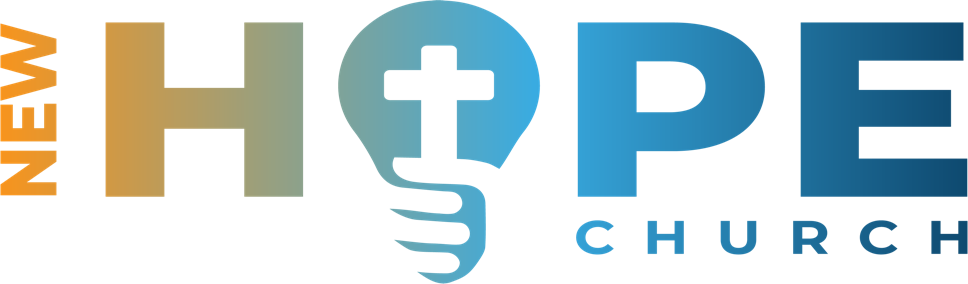 ____________________________________________________________Palm Sunday – Who is This?March 24, 2024Rev. Scott Prime____________________________________________________________Who is JESUS?Matthew 21:7-11 NLTThe scientific odds of someone fulfilling 8 OT Prophecies would be:10,_____,_____,_____,_____,_____,_____,_____,_____,_____Zechariah 9:9 NLTFive of the biggest misconceptions from the crowd in Matthew 21: 1 – Some thought JESUS was a _______________Psalm 118:25 NLT2 – Some thought JESUS was a _______________ 3 – Some thought JESUS was a _______________ 4 – Some thought JESUS was a _______________ 5 – Some thought JESUS was a _______________And then there's Jesus Christ, the Son of the living God. Not just another prophet. Not just another Rabbi. Not just another wonder-worker. He was the one they had been waiting for the Son of David and Abraham's chosen seed; the one to deliver us from captivity; The goal of the Mosaic law; Yahweh in the flesh; the one to establish God's reign and rule; the one to heal the sick, give sight to the blind, freedom to the prisoners and proclaim Good News to the poor; the Lamb of God who came to take away the sins of the world. Kevin DeYoungColossians 1:15-20 NLTWHO is THIS? JESUS, SAVIOUR of the WORLD!Notes:____________________________________________________________________________________________________________________________________________________________________________________________________________________________________________________________________________________________________________________________________________________________________________________________________________________________________________________________________________________________________________________________________________________________________________________________________________________________________________________________________________________________________________________________________________________________________________________________________________________________________________________________________________________________________________________________________________________________________________________________________________________